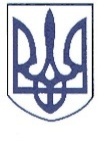 РЕШЕТИЛІВСЬКА МІСЬКА РАДА ПОЛТАВСЬКОЇ ОБЛАСТІ(восьма сесія сьомого скликання)РІШЕННЯ27 червня  2018 року                                                                        № 324-8-VIIПро внесення змін до рішення Решетилівської міської ради сьомого скликання від 30.03.2018 № 251-4-VII «Про надання дозволу на виготовлення технічної документації щодо встановлення (відновлення) меж земельної ділянки в натурі (на місцевості)  (4сесія)Керуючись  Земельним  кодексом  України,  Законом  України  «Про землеустрій», Законом України «Про оренду землі» та розглянувши заяву Діллер О.М., міська радаВИРІШИЛА:Внести зміни до рішення Решетилівської міської ради сьомого скликання від 30.03.2018 № 251-4-VII «Про надання дозволу на виготовлення технічної документації щодо встановлення (відновлення) меж земельної ділянки в натурі (на місцевості)    (4сесія) а саме: викласти пункт 27 даного рішення в такій редакції:«Дати дозвіл Діллер Ользі Михайлівні на виготовлення технічної документації із землеустрою щодо встановлення (відновлення)  меж земельної ділянки в натурі (на місцевості) розміром 0,2500 га для будівництва та обслуговування жилого будинку, господарських будівель і споруд  за адресою: с.Шкурупіївка, вул. Гагаріна, 6А.» .                                                                                                                                                                                                                                                                                                                                                                                                                                                                                                                                                                                                                                                                                                                                                                                                                                                                                                                                                                                                                                                                                                                                                                                                                                                                                                                                                                                                                               Секретар міської  ради                                                         О.А.Дядюнова